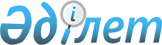 Павлодар облыстық мәслихатының 2021 жылғы 22 сәуірдегі № 22/3 "Павлодар облысының елді мекендерінде ауыл шаруашылығы жануарларын асырау қағидаларын бекіту туралы" шешіміне өзгеріс енгізу туралыПавлодар облыстық мәслихатының 2023 жылғы 16 қаңтардағы № 235/20 қаулысы. Павлодар облысының Әділет департаментінде 2023 жылғы 23 қаңтарда № 7304 болып тіркелді
      Павлодар облыстық мәслихаты ШЕШТІ:
      1. Павлодар облыстық мәслихатының "Павлодар облысының елді мекендерінде ауыл шаруашылығы жануарларын асырау қағидаларын бекіту туралы" 2021 жылғы 22 сәуірдегі № 22/3 шешіміне (Нормативтік құқықтық актілерді мемлекеттік тіркеу тізілімінде № 7296 болып тіркелген) келесі өзгеріс енгізілсін:
      Осы шешіммен бекітілген Павлодар облысының елді мекендерінде ауыл шаруашылығы жануарларын асырау қағидаларының 3 – тармағы алынып тасталсын.
      2. Осы шешім оның алғашқы ресми жарияланған күнінен кейін күнтізбелік он күн өткен соң қолданысқа енгізіледі.
					© 2012. Қазақстан Республикасы Әділет министрлігінің «Қазақстан Республикасының Заңнама және құқықтық ақпарат институты» ШЖҚ РМК
				
      Павлодар облыстық мәслихатының төрағасы 

Е. Айткенов
